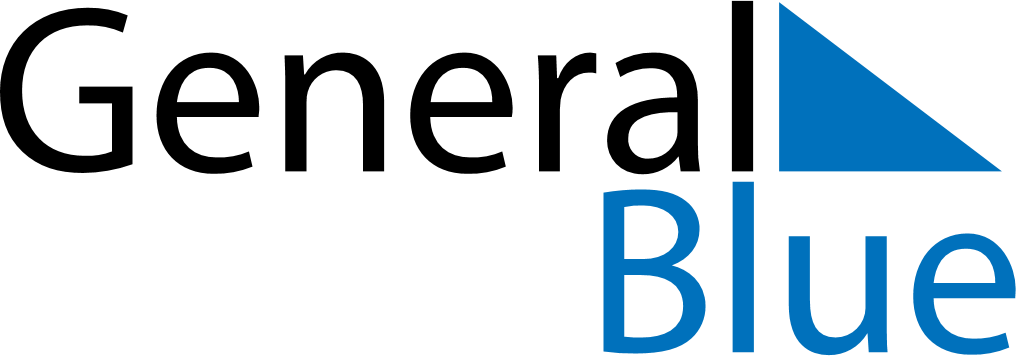 December 2021December 2021December 2021December 2021MaltaMaltaMaltaMondayTuesdayWednesdayThursdayFridaySaturdaySaturdaySunday123445678910111112Immaculate Conception1314151617181819Republic Day2021222324252526Christmas DayChristmas Day2728293031